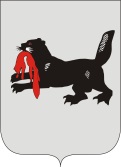 ИРКУТСКАЯ ОБЛАСТЬСЛЮДЯНСКАЯТЕРРИТОРИАЛЬНАЯ ИЗБИРАТЕЛЬНАЯ КОМИССИЯг. СлюдянкаО группе контроля за использованием комплекса средствавтоматизации ГАС «Выборы» Слюдянской территориальной избирательной комиссии на досрочных выборах Губернатора Иркутской областиВ соответствии с пунктом 3 статьи 74 Федерального закона от 12 июня 2002 года № 67-ФЗ «Об основных гарантиях избирательных прав и права на участие в референдуме граждан Российской Федерации», статьей 23 Федерального закона от 10 января 2003 года № 20-ФЗ «О Государственной автоматизированной системе Российской Федерации «Выборы», Слюдянская  территориальная избирательная комиссияРЕШИЛА:1. Образовать группу контроля за использованием комплекса средств автоматизации Государственной автоматизированной системы Российской Федерации «Выборы» Слюдянской территориальной избирательной комиссией при подготовке и проведении общероссийского голосования по вопросу одобрения изменений в Конституцию Российской Федерации в следующем составе:- Лазарева Н.Л. – председатель Слюдянской территориальной избирательной комиссии; - Титова Н.Л. – секретарь Слюдянской территориальной избирательной комиссии; - Коршунова Т.П. – член Слюдянской территориальной избирательной комиссии с правом решающего голоса. Разместить настоящее решение  в разделе «Избирательная комиссия» на официальном сайте администрации Слюдянского муниципального района: http://www.sludyanka.ru/.Председатель Слюдянской территориальной избирательной комиссии		                                                                        Н.Л. ЛазареваСекретарь Слюдянской территориальной избирательной комиссии						                                   Н.Л. ТитоваР Е Ш Е Н И ЕР Е Ш Е Н И Е27 июля 2020 года№ 137/1065 